بسم الله الرحمن الرحيمفيما يلي شرح كيفية التحميل من اليوتيوب بدون اي برنامجالطريقة سهلة جدا 1 – نفتح الفيديو المراد تحميله2- نضيف ss  بين اول نقطه وحرف الy 3- تظهر لنا صفحة بها درجة الدقة للفيديو المراد تحميله نختار الدقة المطلوبة 4- نظغط downloadمثال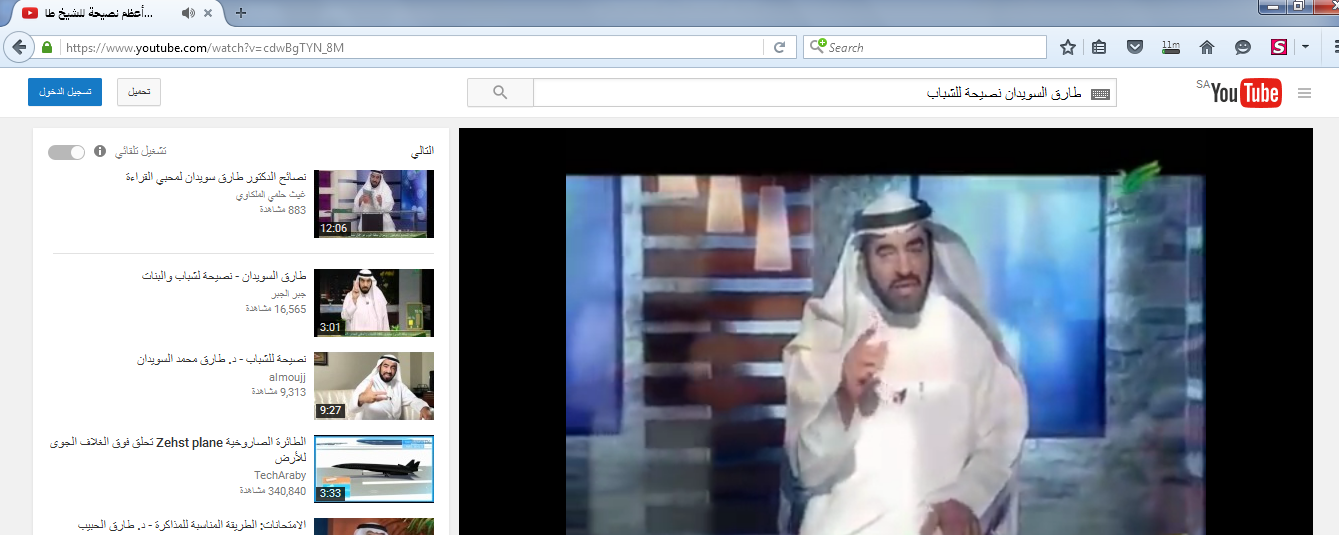 الرابط قبل الاضافة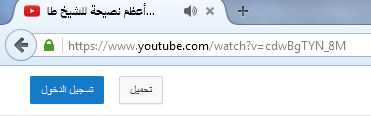 بعد اضافة ss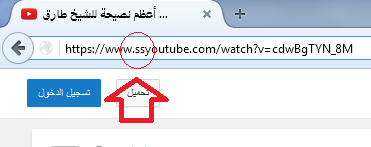 نظغط enter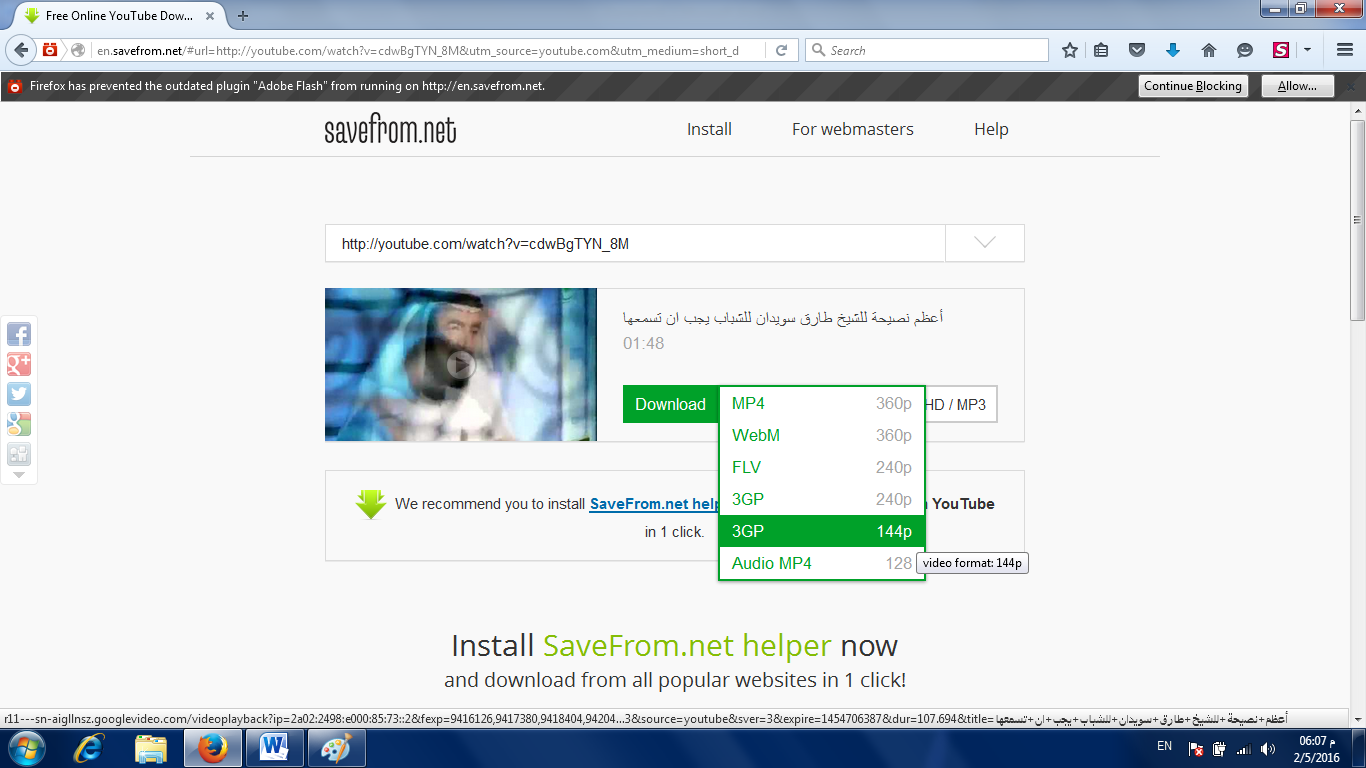 Download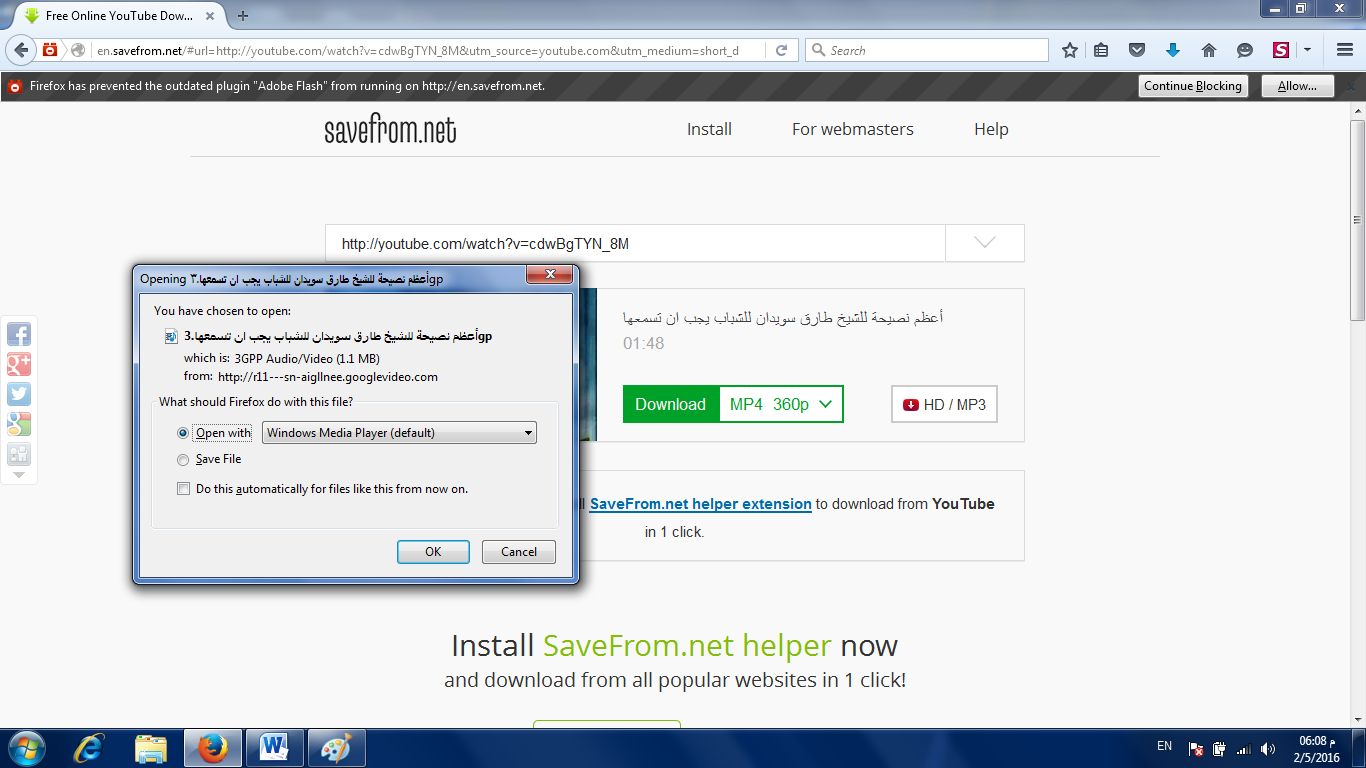 ابوبكر زكريا Top200420042003@gmail.comلا تنسوني من صالح الدعاءبارك الله لي ولكم